RIGLYNE VIR EDEN TWEEKAMP-SPANBESTUURDERS Dit is ‘n eer en voorreg om as spanbestuurder van enige sportspan aangestel te word – dit bewys die Bestuur, Ouers en atlete se vertroue in u. Diut bring egter ook groot verantwoordelikheid mee. Die rol wat u speel in so ‘n geval kan verreikende gevolge dra en daarom gee die Bestuur van Eden Tweekamp graag ‘n paar riglyne.PRE-EVENT ORGANISASIEMaak dit jou besigheid om op hoogte van alle reëlings te kom Maak seker wat jou verpligtinge isMaak seker vir watter kostes jy aanspreeklik gaan wees – vervoer, akkommodasie, T-hemp, etes, ens;Bestudeer die toerprogram en tye – wees seker waarheen en hoe laat Maak seker van reëlings vir spanete VrydagaandMaak seker watter funksies bygewoon moet word en wat kleredragkode isKry vooraf alle briewe wat uit is na die atlete en bestudeer goedKry vooraf die spanlys en bestudeer die name en ouderdomsgroepe – ook selfoonnommersMaak seker van die kontrolelys vir die uitdeel van items soos T-hemde, swempette, ens.Word daar etes aan span voorsien?  Is die aankope vooraf gereël?Kry rigtingaanwysers/koordinate van die venues om tyd te bespaar  - en nie te verdwaal nie [google maps werk baie goed]Bepaal vooraf hoe lank gery sal word na die venues en bepaal vertrektye konserwatiefNeem ‘n paar appélvorms saam vir indien benodigMaak seker van banier vir optog en banier vir pawiljoen-sitplekOnthou om ook busbestuurder in reëlings in te reken. Kry sy selfoonnommer dadelikTeken punte aan wat later in die spanbestuurdersverslag genoem moet wordMoenie huiwer om vra aan die Bestuur te stel nieEVENT ORGANISASIEWoon die spanbestuurdersvergadering by met al die nodige dokumentasie en spanlysteMaak dubbel seker dat alle atlete reg ingeskryf is – en dat onttrekkings gedoen wordWaar nodig by baan/swembad sit Eden banners op – en haal weer afMaak seker van die prosedures wat by die event gevolg gaan word – spanfoto’s, optog, aanmeld, Wees betyds [vroeg!] by baan om atlete wat nie saam met span reis nie te ontvang. Plaas duidelike uitkenteken soos banier om maklik te vind. Merk name af soos atlete by jou aanmeld. Versoek ouers om by die span te sit vir beter kontrole.Die spanbestuur sal met tweerigtingradios toegerus word vir beter kommunikasie maar selfone blyk beter te werk.Deel die nodige ete-kaartjies uit aan ouers vir die aand se onthaal en prysuitdelingSodra spanfoto’s ontvang is, handig dit asseblief uit – teken aan op kontrolelysMaak aantekeninge van alle buitengewone gebeure en beseringVir enige ongeruimheid tydens wedlope en swem waar Eden atlete benadeel mag blyk te wees, kontak met Dave of Stephnie oor die proses wat gevolg sal word – slegs spanbestuurders mag appeleer!Neem atlete wat moet deelneem tot by die Roeptent/lokaal. Wees op uitkyk vir atlete war dalk op baan val – ondersteun dadelik en neem na noodhulpNa item gesels met atleet en motiveer waar nodigDeel spanfoto’s uit.Kyk vir klere, sakke, ens wat agtergelaat word en neem saam.PRYSUITDELING & GALA AANDMaak seker van tyd en plek – wees betyds om Edenspan daar te ontvang. Maak seker van die kaartjies vir elke atleet en vir die ouers wat nog nie afgehaal het nieMaak seker van kleredragkode – gewoonlik informeel/netjies. Hou rekord van hoeveel en wie medaljes wen asook ander toekenningsStimuleer die gees onder die ouers en spanlede – altyd lekkerOntvang medaljes van Eden-atlete wat nie teenwoordig is nie Neem impromto foto’s van gebeure vir latere verslagPOST-EVENT ORGANISASIEStel spanbestuurdersverslag op oor die hele toer – vanaf vertrek tot aankoms. Verwys na alle aspekte – ook waar reëlings nie so goed afgeloop het nie. Dui aan watter atlete medaljes gewen het, uitstaande prestasies, probleme met atlete en ouers, en hoogte en laagtepunte.  Lewer verslag binne 21 dae na byeenkoms in.Balanseer die orige voorraad soos swempette, geld, spanfoto’s, ens en oorhandig aan Dave van der WaltLOGISTIEKAlle onkoste van spanbestuur soos akkommodasie, vervoer, G-hemp, onthaalkaartjies, etes op pad, ens word deur Eden Tweekamp gedek.Elke spanbestuurder kry ook ‘n toelaag van R200/dag om in verversings te voorsienKleredragkode:  verkieslik ‘n beige lang- of kortbroek of romp, of Eden sweetpak saam met G-hemde voorsien. Bestuurslede kan ook hulle Betsuurs G-hemde by geleentheid dra 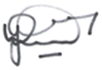 Dave van der WaltOperasionele BestuurderOperational Manager082-7734901EDEN TWEEKAMP•BIATHLON  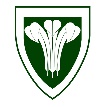 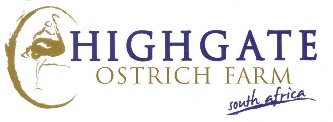 